О проведении конкурса на замещение вакантной должности Управления Роскомнадзора  по Тульской областиВ соответствии со ст. 22  Федерального закона от 27 июля 2004 г. N 79-ФЗ "О государственной гражданской службе Российской Федерации" Указом Президента Российской Федерации от 1 февраля 2005 г. N 112 "О конкурсе на замещение вакантной должности государственной гражданской службы Российской Федерации", Указом Президента Российской Федерации от 10.09.2017 № 419 «О внесении изменений в Положение о конкурсе на замещение вакантной должности государственной гражданской службы Российской Федерации, утверждённое Указом Президента Российской Федерации от 01.02.2005 № 112, и Положение о кадровом резерве федерального государственного органа, утверждённое Указаом Президента Российской Федерации от 01.03.2017 № 96», Постановлением Правительства Российской Федерации от 31.03.2018 № 397 «Об утверждении единой методики проведения конкурсов на замещение вакантных должностей государственной гражданской службы Российской Федерации и включение в кадровый резерв государственных органов», Методическим инструментарием по формированию кадрового состава государственной гражданской службы Российской Федерации (версия 3.0, Минтруд России), приказом Управления Роскомнадзора по Тульской области  от 13.02.2015 № 33-А    «Об утверждении Порядка проведения конкурса на замещение вакантной должности федеральной государственной гражданской службы в Управлении Федеральной службы по надзору в сфере связи, информационных технологий и массовых коммуникаций по Тульской области»,  в целях своевременного замещения вакантных должностей государственной гражданской службы  и  комплектования Управления  кадровым составом   п р и к а з ы в а ю:	1. Заместителю начальника отдела организационной, правовой работы и кадров  В.Е.Самаричеву организовать и провести конкурс на замещение вакантной должности государственной гражданской службы категории «специалисты» старшей группы должностей специалиста-эксперта отдела контроля (надзора) в сфере массовых коммуникаций.	2. Утвердить текст объявления о проведении конкурса на замещение вакантной   должности   специалиста-эксперта отдела контроля (надзора) в сфере массовых коммуникаций  (прилагается).	3. Главному специалисту-эксперту  отдела по защите прав субъектов персональных данных и надзора в сфере информационных технологий Д.Б.Кулагину  текст объявления о проведении конкурса разместить на Интернет-странице Управления 12.04.2019.	4. Главному специалисту-эксперту отдела организационной, правовой работы и кадров М.В.Кузовковой информацию о конкурсе разместить в «Единой информационной системе управления кадровом составом государственной гражданской службы Российской Федерации» 12.04.2019.	5. Комиссии:	5.1. Конкурс провести в 2 этапа в установленные законодательством сроки;	5.2. Сбор документов претендентов осуществить в течении 21 календарного  дня со дня размещения  объявления о проведении конкурса на официальной Интернет - Странице Управления (до 02.05.2019 г.);	5.3. Осуществить проверку достоверности  поданных гражданами документов;	5.4. Второй этап конкурса провести не позднее 03.06.2019 г.;	5.5. Не позднее, чем за 15 календарных дней до начала второго этапа конкурса разместить на официальном сайте Управления и официальном сайте государственной информационной системы в области государственной службы в сети «Интернет» информацию о дате, месте и времени его проведения  и направить кандидатам соответствующие сообщения в письменной форме.	6. Начальнику отдела организационной, правовой работы и кадров – главному бухгалтеру О.В.Акулиничевой осуществить оплату расходов, связанных с проведением конкурса.	7. Контроль за исполнением  приказа возложить на заместителя начальника отдела организационной, правовой работы и кадров В.Е. Самаричева. Руководитель                           		                                             Н.В.Динариева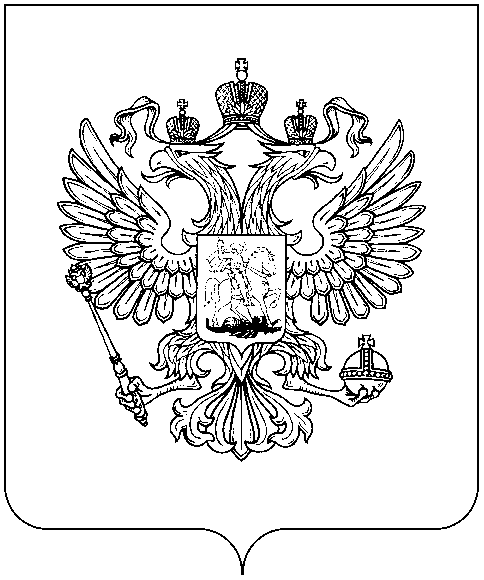 РОСКОМНАДЗОРУПРАВЛЕНИЕ ФЕДЕРАЛЬНОЙ СЛУЖБЫ ПО НАДЗОРУ В СФЕРЕ СВЯЗИ, ИНФОРМАЦИОННЫХ ТЕХНОЛОГИЙ И МАССОВЫХ КОММУНИКАЦИЙПО ТУЛЬСКОЙ ОБЛАСТИПРИКАЗ_________________________                                                           № _______________________г.Тула